BrowseMark Ad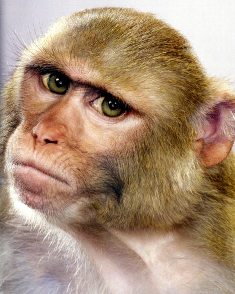 ЧП районного масштабаИнесса ДавыдоваВ разгар рабочего дня раздался настойчивый звонок  мобильного телефона. Виталий посмотрел на определившийся номер и ответил на звонок.
 - Виталик! – послышался громкий взволнованный голос тещи.
 - Да, да я вас слушаю.
 - У меня в огороде сидит обезьяна!
 Минута молчания. В голове зятя промелькнула мысль, что у тещи от высокого давления не все в порядке с головой.
 - Вера Дмитриевна, вы себя хорошо чувствуете? Как ваше давление? – насторожено осведомился зять.
 - Да как тут будешь себя чувствовать, когда огороде сидит огромная рыжая обезьяна и скалится на тебя! Ой! Ай! Она строит мне рожицы!
 - Обезьяна в вашем огороде? Вы серьезно? – громко переспросил Виталик.
 Все работники технического отдела замерли и на время прекратили работу. Телефонный разговор сослуживца привлек их внимание, и по отделу пополз ироничный шепоток.
 - Да! Она соскочила с крыши и прыжками передвигается по огороду! Ой! Моя клубника!
 - Ну, так дайте ей банан, пусть она поест и идет своей дорогой, – попытался отшутиться зять.
 - Да ты представить себе не можешь, какая она большая, страшная и резвая! Она не дает к себе подойти. Показывает зубы и издает при этом какие-то странные звуки.
 - А что вы от меня-то хотите? – уточнил Виталий.
 - Ну, позвони куда-нибудь, пусть ее заберут.
 - Куда? Я не знаю, куда звонить в таких случаях. Не каждый день обезьяны в огородах моих знакомых бегают.
 - Ой, ну я не знаю, что мне делать!? - с отчаянием в голосе воскликнула теща.
 - Сидите дома. Закройте все окна. Она сама уйдет.
 Как только Виталий положил трубку, сотрудники отдела начали смеяться и оживленно обсуждать тему дня. Некоторые даже предлагали на выбор номера телефонов, куда можно звонить насчет  сбежавших животных. Недолго думая, Виталий набрал номер жены и услышав ее голос, изложил суть разговора и попросил перезвонить матери.
 Как вы поняли, жена - это я. В этот момент я была на работе и занималась привычным делом, то есть работала с клиентом над созданием его интерьера. Извинившись, я быстро вышла из офиса и, отойдя в сторонку, позвонила маме. Она сразу взяла трубку, и я услышала ее взволнованный голос.
 - Алло!
 - Мама это я. Виталик сказал, что у тебя там ЧП районного масштаба.
 - Да! У меня в огороде сидит обезьяна! – прокричала мама, и я почувствовала в ее голосе раздражение из-за того, что ей никто не верит.
 - Мама, послушай меня. Успокойся, дыши глубже. Не хватало, чтобы из-за этого у тебя поднялось давление!
 В трубке послышалось шумное дыхание, и мама заговорила более спокойно:
 - Понимаешь, я взяла таз и пошла на улицу вешать белье. Пошла по тропинке к гостевому домику и вижу: она сидит на крыше и что-то там щебечет по-ихнему.
 - По какому  ихнему? – недоумеваю я.
 - По-обезьяньему.
 - Поняла и что дальше? 
 - Я от испуга бросила таз с бельем и побежала в дом. Так она, проказница все белье по огороду раскидала. Опять все перестирывать! Я закрылась в доме и наблюдаю за ней.
 - А что она сейчас делает?
 - Сидит на крыше гаража и смотрит на меня.
 - Горилла, что ли?
 - Да не разбираюсь я в этих обезьянах! Рыжая такая, большая.
 - Ты звонила в милицию?
 - Да, – с надрывом произнесла мама, и я поняла, что разговор был для нее не из приятных.
 Догадываясь о возможной реакции милиционеров, я спросила:
 - Не поверили?
 - Нет! Сказали, что привлекут за хулиганство.
 Еле сдерживая смех, я спрашиваю:
 - Ну, а что ты ожидала?! Представь себя на их месте. Звонит какая-то тетка и несет чушь о какой-то обезьяне. 
 - Ну, а мне-то от этого не легче! – послышался обиженный голос мамы.
 - Ладно, мам, мы что-нибудь придумаем, ты пока успокойся и не выходи из дома.
 Закончив разговор с матерью, я набираю номер мужа и говорю:
 - Понимаю, нам смешно, но ей-то не до смеха! Надо куда-то звонить.
 - Я позвонил в милицию, они сказали, что заявления о пропаже обезьяны к ним не поступало, и помочь они ничем не могут. Я спросил, был ли в их городе с гастролями передвижной цирк, они подтвердили, что был. Посоветовали позвонить в МЧС.
 - Ну? Ты звонил?
 - Да. Дал адрес и свой телефон. Обещали подъехать.
 - Ну хорошо, держи меня в курсе. 
 Только я положила трубку, звонит моя младшая сестра и шепотом произносит:
 - Что у вас там случилось?
 - А чего ты шепотом-то?
 - Ребенка только уложила.
 - А! – понимающе произношу я. – Да ничего, к маме на участок обезьяна забежала, вот она и давай по всем телефонам трезвонить. Не переживай.
 - Да как тут не переживать, она мне уже пять раз позвонила!
 В трубке послышался плач племянника, и сестра положила трубку.
 Я вернулась в офис и продолжила работу, мы уже заканчивали обсуждение с клиентом, когда в очередной раз позвонила мама:
 - По моему огороду бегают эмчеэсовцы! А там белье!
 - Это Виталик позвонил. Они обезьяну будут ловить, – отвечаю я.
 - Им уже вся улица звонила. Только после третьего звонка они приехали. Но обезьяна уже убежала, – выложила новости мама.
 - Тогда что эмчеэсовцы у тебя в огороде делают? – недоумеваю я.
 - Они посты расставили по всем участкам, чтобы наблюдать за ее передвижениями. Вот сейчас «наш» что-то заметил в соседских кустах. Говорит по рации: «Третий, третий объект двинулся на северо-запад».
 - Ну, у тебя там прямо операция по захвату преступника. Ладно, мне пора, ты мне звони, когда будут новости.
 Надо сказать, что к этому времени не только офис моего мужа, но и вся моя студия следили за происходящим в мамином огороде, поэтому, когда она позвонила и крикнула радостно: «Поймали!», у всех на душе отлегло. 
 Последний звонок раздался через час. Слабым голосом  мама произнесла:
 - У меня все-таки поднялось давление.
 - Сколько? – спрашиваю я, наученная горьким опытом за последние пятнадцать лет.
 - Верхнее двести двадцать.
 - Поняла, выпей таблетку и ложись, мы выезжаем! – сказала я.
Быстро складывая вещи в сумку, я на ходу набрала номер мужа и произнесла:
 - У мамы давление, верхнее - двести двадцать, надо быстро выезжать.
 - Опять, – растянуто протянул муж. – Буду у тебя через полчаса.
 Когда мы через несколько часов по московским пробкам добрались до родительского дома, давление мамы уже пришло в норму, и она встречала нас вкусным ужином и широкой улыбкой. Сразу после нас подъехала перепуганная младшая сестра и, увидев маму, крикнула:
 - Ты опять своей паникой всю семью собрала!
 За столом все смеялись и обсуждали «ЧП районного масштаба». После подробного рассказа мы выяснили, что из цирка сбежала маленькая мартышка по имени Чи-Чи, и после многочисленных жалоб жильцов одной улицы сотрудники МЧС заманили ее бананом и, под громкие аплодисменты всех, соседей отвезли обратно в цирк.